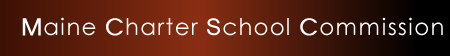 Agenda Tuesday, May 1, 2018Room #103A/BCross State Office Building, Augusta9:30am1.		Call to Order and Declare a Quorum 2.		Members of the Public Are Asked to Sign In3.		Reminders:This meeting is being recorded. MACS is video recording and the Charter Commission is audio recording.Please turn your cellphones to silent or vibrate.Private conversations should be held in the hallway and not during the meeting.4.	To Consider Action Relative to Additions or Adjustments to the Agenda5.	To Act Relative to Accepting as Printed the Minutes of the April 3, 2018 Business Meeting (Attached)6.	To Accept FY18 Budget vs. Actual – May 1 Report 7.		Update on Progress of Addressing NACSA Authorizer Recommendations (Attachments)8.	OLD BUSINESSNone9.		NEW BUSINESS9a.		To Approve Site Visit Protocol as Written (Subject to Final Consideration) 10.		REPORTS10a.		Chair – Laurie Pendleton10b.		Vice Chair – Dr. Mike Wilhelm10c. 		Executive Director – Bob Kautz10d.         	Program Manager – Gina Post11.		 ANNOUNCEMENTS11a.		Turn in Expense Account Vouchers at the End of the Meeting11b.	Next Business Meeting Date – June 5, 201811c.		Graduation Dates and Information:June 1 – Snow Pond Arts Academy (6:00pm/Snow Pond Ampitheater)No Invitation Required(20 Graduates)June 2 – Baxter Academy for Technology and Science (11:00am/Merrill Auditorium)Invitation Required(74 Graduates)June 7 – Maine Connections Academy (3:00pm/Augusta Civic Center)No Invitation Required(Approximately 56 Graduates)June 8 – Harpswell Coastal Academy (1:00pm/Middle School)No Invitation Required(Approximately 25 Graduates)June 8 – Maine Virtual Academy (2:00pm/Augusta Civic Center)Invitation Required(54 Graduates)August 3 – MeANS (6:00pm/Moody Chapel, KVCC)Invitation May Be Required(Anticipated 36 Graduates)12.		PUBLIC COMMENT13.		ADJOURN